Data Matrix - средство идентификации, которое используется при обязательной маркировке товаров. Один сгенерированный QR код и КМ стоит 60 копеек/единица, включая НДС 20% (для жизненно необходимых и важнейших лекарственных препаратов для медицинского применения – не более 20 копеек/ед.)Скидки невозможны, цена установлена Постановлением Правительства РФ от 8 мая 2019 г. N 577 и едина для всех лиц, участвующих в обороте товаров.GTIN также оформляет Компания-Эмитент, зарегистрированная в ГС1РУСВНЕСЕНИЕ ИЗМЕНЕНИЙ В УЖЕ ВЫПУЩЕННЫЙ КМ НЕВОЗМОЖНОВАЖНО!К 2024 году единая национальная система маркировки охватит все отрасли промышленности — от сигарет и лекарств до одежды и детского питания.Ответственность за отсутствие маркировки: Продажа, перевозка и производство немаркированной продукции - штраф от 5 до 10 тыс. руб. (для ЧП, ИП), для юр. лица — от 50 до 300 тысяч рублей + все НЕмаркированные изделия будут конфискованы. (ст. 15.12 КоАП). Если стоимость товаров без маркировки превысит 1,5 миллионов рублей – конфискация + лишение свободы до 3 лет со штрафом 80 тысяч рублей (ст. ч. 1 ст. 171.1 УК).*Краткий экскурс. Это важно!Товары подлежащие маркировке (Распоряжение Прав-ва № 792р)КИЗ/КМ - контрольные идентификационные знаки, «уникальный серийный номер товара»- в КИЗ/КМ зашифрованы страна происхождения товара, код товара (4 знака), наименование, цвет товара, размер 1 ед. товара, данные производителя (в том числе адрес), название бренда (торговая марка) и данные продавца. Подделать какую-либо часть КИЗ невозможно. - Код маркировки делится на две части: код идентификации, который определяет позицию товара в системе и едином каталоге товаров, и код проверки или крипто-хвост, который генерирует ЦРПТ (Честный Знак).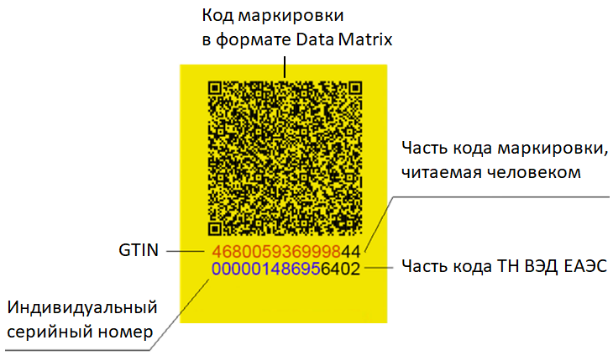 ВАЖНО!На начальном этапе получения КИЗ цену указывать не нужно.